Рабочая программа«Физическое развитие»средняя группаот 4 до 5 летРазработала:Анастасия Александровна Холодная,инструктор по физической культуреМДОАУ д/с № 7 г. Свободного,высшая квалификационная категорияг. Свободный2017 г.СодержаниеЦЕЛЕВОЙ РАЗДЕЛПояснительная запискаВ соответствии сФедеральным законом от 29.12.2012 №273 «Об образовании в Российской Федерации», в образовательной программе должны быть представлены рабочие программы учебных предметов.Рабочая программа по «Физическому развитию» средней группы (среднего дошкольного возраста) –разрабатывается на основе образовательной программы ДОО, а также примерной общеобразовательной программы дошкольного образования «От рождения до школы» под редакцией: Н.Е. Вераксы, Т.С. Комаровой, М.А. Васильевой.Данная рабочая программа разработана на основании следующих нормативных документов:- Конституция РФ, ст. 43, 72.;- Конвенция о правах ребенка (1989 г.);- Закон РФ «Об образовании» № 273-ФЗ от 29.12.12;- СанПиН 2.4.1.3049-13;- Устав ДОУ протокол № 2 от 12.11.12;- ФГОС ДО № 1155 от 17.10.13;- ООПМДОАУ д/с № 7 г. Свободного.Содержание рабочей программы отражает реальные условия спортивных залов и спортивных площадок, возрастные и индивидуальные особенности развития воспитанников. Размер спортивных залов и спортивно-игровой площадке:1. Большой спортивный зал (музыкальный) – 68,3 кв. м;2. Малый спортивный зал – 42, кв. м;3. Спортивно-игровая площадка – 226 кв. м.Воспитательно-образовательная работа планируется в трёх направлениях: физкультурно-оздоровительное, физическая культура и детский туризм. К рабочей программе «Физическое развитие» прилагается программа по туристской деятельности для дошкольного возраста «Мы – Туристы». Рабочая программа состоит из трёх частей и приложения:Iчасть.Целевой раздел: пояснительная записка (документы; краткое описание частей); цели и задачи; технологии; принципы и подходы; характеристики; предполагаемый результат; целевые ориентиры; система оценивая.II часть.Содержательный раздел:образовательная деятельность;содержание психолого-педагогической работы;описание форм, способов, методов и средств.III часть.Организационный раздел:проектирование образовательного процесса;система профилактической работыпо оздоровлению дошкольников;модель организации воспитательно-образовательного процесса;максимально доступный объём нагрузки;режим двигательной активности;циклограмма деятельности на неделю;информационно-методическое обеспечение.Рабочая программа разработана с учётом здоровьесберегающихтехнологийв воспитательно-образовательном процессе: Гаврючина Л.В. Здоровьесберегающие технологии в ДОУ; Пензулаева Л.И. Оздоровительная гимнастика для детей дошкольного возраста (3-7 лет);Алямовская В.Г. Современные подходы к оздоровлению детей в дошкольном образовательном учреждении.Физкультурно-оздоровительные технологии направлены на физическое развитие и укрепление здоровья ребёнка: развитие физических качеств, двигательной активности и становление физической культуры, закаливание, дыхательная гимнастика, массаж и самомассаж, профилактика плоскостопия и формирование правильной осанки.Режим работы – пятидневный, с 07.30 до 17.30, с 10-ти часовым пребыванием детей в учреждении; выходные дни – суббота, воскресенье.Особое внимание в рабочей программе уделяетсяразвитию личности ребёнка,  сохранению и укреплению здоровья детей, а также воспитанию у дошкольников таких качеств, как патриотизм, активная жизненная позиция, творческий подход в решении различных жизненных ситуаций, уважениек традиционным ценностям.«Физическое развитие включает приобретение опыта в следующих видах деятельности детей: двигательной, в том числе связанной с выполнением упражнений, направленных на развитие таких физических качеств, как координация и гибкость; способствующих правильномуформированию опорно-двигательной системы организма, развитию равновесия, координации  движения, крупной и мелкой моторики обеих рук, а также с правильным, не наносящим ущерба организму, выполнением основных движений (ходьба, бег, мягкие прыжки, повороты в обе стороны), овладение подвижными играми с правилами; становление ценностей здорового образажизни, овладение его элементарными нормами и правилами (в двигательном режиме, закаливание и др.)».Данная рабочая программа для одного учебного года: 2017/2018 г. г..Цели и задачи реализации рабочей программы «Физическое развитие»Формирование у детей начальных представлений о здоровом образе жизни.Сохранение, укрепление и охрана здоровья детей; повышение умственной и физической работоспособности, предупреждение утомления.Обеспечение гармоничного физического развития, совершенствование умений и навыков в основных видах движений, воспитание красоты, грациозности, выразительности движений, формирование правильной осанки.Формирование потребности в ежедневной двигательной деятельности; развитиесамостоятельности и творчества в двигательной активности, способности к самоконтролю, самооценки при выполнении движений.Развитие интереса к участию в подвижных и спортивных играх и физических упражнениях, активности в самостоятельной двигательной деятельности; интереса и любви к спорту.Решение обозначенных в рабочей программе целей и задач в образовательной области «Физическое развитие» возможно только при систематической и целенаправленной поддержке педагогов различных форм детской активности и инициативы со стороны семьи, начиная с первых дней пребывания ребёнка в дошкольном образовательном учреждении. От педагогического мастерства воспитателя и инструктора по физической культуре, их культуры, любви к детям зависят уровень общего развития, которого достигнет ребёнок, степень прочности приобретённых им нравственных качеств. Заботясь о здоровье и всестороннем воспитании детей, педагоги должны стремиться сделать счастливым детство каждого ребёнка. Принципы и подходы к формированию рабочей программы «Физическое развитие»В рабочей программе на первый план выдвигается развивающая функция образования. Обеспечивающая становление личности ребёнка и ориентирующая инструктора по физической культуре на их индивидуальные особенности, что соответствует современной «Концепции дошкольного воспитания» (авторы В.В. Давыдов, В.А. Петровский и др.) о признании ценности дошкольного периода детства.Рабочая программа построена на позициях гуманно-личностного отношения к ребёнку и направлена на его всестороннее развитие, формирование духовных и общечеловеческих ценностей, а также способностей и интегративных качеств.При разработке рабочей программы «Физическое развитие» разработчик опирался на традиции дошкольного образования: комплексное решение задач по охране жизни и укреплению здоровья детей, всестороннее воспитание, обогащение развития на основе организации разнообразных видов детской творческой деятельности.Главный критерий отбора программного материала – его воспитательная ценность, возможность развития всесторонних способностей ребёнка на данном этапе развития дошкольного детства.Рабочая программа «Физическое развитие»:- соответствует принципу развивающего образования, целью которого является развитие ребёнка;- сочетает принципы научной обоснованности и практической применимости (содержание рабочей программы соответствует основным положения возрастной психологии и дошкольной педагогики);- обеспечивает единство воспитательных, развивающих и обучающих целей и задач процесса образования детей пятого года жизни, в ходе реализации которых формируются такие качества, которые являются ключевым в развитии дошкольников среднего дошкольного возраста;- строится с учётом принципа интеграции образовательных областей в соответствии с возрастными возможностями и особенностями детей  пятого года жизни;- основывается на комплексно-тематическом принципе построения образовательного процесса;- предусматривает решение программных задач в совместной деятельности взрослого и детей и самостоятельной деятельности дошкольников не только в рамках непосредственно образовательной деятельности, но и при проведении режимного момента «утренняя гимнастика» в соответствии со спецификой дошкольного образования;- основной формой работы  с детьми пятого года жизни и ведущем видом их деятельности является игра;- строится с учётом соблюдения преемственности между всеми возрастными дошкольными группами.Значимыехарактеристики для разработки и реализации рабочей программы «Физическое развитие»У детей этой группы наблюдаются лор – заболевания, ОРЗ и т.д. (см. табл. 1.). Таблица 1-Оценка здоровья детей группы (Лист Здоровья)Общая численность детей21Для физического воспитания детей среднего дошкольного возраста в оптимальном варианте ив соответствии с их двигательными возможностями необходимо элементарныезнания анатомо-физиологических особенностей развития как отдельных органов и систем, таки всего организма в целом. Известно, что каждыйвозрастной период имеет определённую специфику развития. Есть такиеособенностии у детей этого года жизни.Показателями физического развития детей являются рост, вес, окружность грудной клетки, состояние костной и мышечной системы внутренних органов, а такой уровень развития моторики, то есть ихфизической подготовленности.В возрасте4-5 лет у детей происходит дальнейшее изменение и совершенствование структур и функций систем организма. Темп физического развития остаётся таким же, как и в предыдущий год жизни ребёнка.Прибавка в росте за год составляет 5-7 см, массы тела 1,5-2 кг. Рост (средний) у четырёхлетних мальчиков - 100,3 см, а пятилетних – 107, 5 см. Рост (средний) девочек четырёх лет – 99,7 см, а у пятилетних – 106, 1 см. Масса тела (средняя) мальчиков и девочек равна в четыре года 15,9 кг и 15,4 кг, а в пять – 17,8 кг и 17,5 кг соответственно.При нормальной двигательной активности рост усиливается, а при гиподинамии ребёнок может иметь избыточный вес, но недостаточный для своего возраста рост.При оценки физического развития детей учитываются не только абсолютные показатели, но и пропорциональное их соотношение: вес – рост, объём головы – объём грудной клетки и другие. С возрастом, естественно, эти показатели изменяются. Так, объём грудной клетки увеличивается интенсивнее, чем объём головы.Опорно-двигательный аппарат. Скелет дошкольника отличается гибкостью, так как процесс окостенения ещё не закончен. В связи с особенностями развития и строения скелета детям 4-5 лет не рекомендуется предлагать на играх-занятиях по физкультуре и свободной деятельности силовые упражнения. Необходимо также постоянно следить за правильностью принимаемых детьми поз.Материалы для игр с предметами желательно размещать так, чтобы дети не только занимали удобные позы, но и почаще их меняли.Продолжительное сохранение статичной позы может вызвать перенапряжение мускулатуры и в конечно итоге привести к нарушению осанки. Поэтому на НОД, связанных с сохранением определённой позы, используются разнообразные формы физкультурных пауз.В процессе роста и развития разные группы мышц развиваются неравномерно. Так, масса нижнихконечностей по отношению к массе тела увеличивается интенсивнее, чем масса верхних конечностей.Характеристикой функционального созревания мышц служит мышечная выносливость. Считается, что её увеличение у детей среднего дошкольного возраста наибольшее. Это происходит за счёт роста диаметра мышечных волокон и увеличения их числа. Мышечная сила возрастает. Сила кисти правой руки за период от 4 до 5 лет увеличивается в следующих пределах: у мальчиков от 5,9 до 10 кг, у девочек от 4,8 до 8,3 кг.Организуя двигательную деятельность детей, инструктор по физической культуре и воспитатель должен предоставлять каждому ребёнку возможность активно участвовать в играх любого вида. Игры для прогулок необходимо подбирать  такие, чтобы дети использовали всю площадь участка.Необходимо дозировать двигательную нагрузку детей при выполнении разных видов упражнений. Например, ходьба на лыжах не должна превышать 15-20 мин., с перерывом на отдых (2-3 мин.). Рекомендуется ходить с детьми туристские мини-походы и экскурсии по местности (городу). В хороший летний день можно совершить с детьми прогулку на расстояние более 2 км при условии обеспечения короткого отдыха через каждые 20 минут пути и в середине туристской познавательной экскурсии – привал в сухом тенистом месте длительностью до получаса.Во время утренней гимнастики, туристских и физкультурных занятийважна дозировка физических упражнений, укрепляющих мышцы спины, шеи, рук, ног – не более 5-6 повторений.Органы дыхания. Если у детей 2-3 лет преобладает брюшной тип дыхания, то к 5 годам он начинает заменяться грудным. Это связано с изменением объёма грудной клетки. Несколько увеличивается жизненная ёмкость лёгких  (в среднем до 900-1000 см куб.), причём у мальчиков она больше, чем у девочек.У детей, находящихся в течение дня в помещении, появляется раздражительность, плаксивость, снижается аппетит, становится тревожный сон. Всё это – результат кислородного голодания, поэтому важно, чтобы сон, игры и занятия проводились в тёплое время года на воздухе.Учитывая относительно большую потребность детского организма в кислороде и повышенную возбудимость дыхательного центра, следует подбирать такие гимнастические упражнения, при выполнении которых дети могли бы дышать легко, без задержки.Сердечно-сосудистая система. В этом возрасте ритм сокращений сердца легко нарушается, поэтому при физической нагрузке сердечная мышца быстро утомляется. Важно не допускать утомления детей, вовремя снижать нагрузку и менять характер деятельности. При переходе на более спокойную деятельность ритм сердечной мышцы восстанавливается.Высшая нервная деятельность. Центральная нервная система является основным регулятором механизмов физиологических и психических процессов.Нервные процессы – возбуждение и торможение – у ребёнка, как и взрослого, характеризуются тремя основными свойствами: силой, уравновешенностью и подвижностью. К 4-5 годам у ребёнка возрастает сила нервных процессов. Особенно характерно для детей данного возраста совершенствование межанализаторных  связей и механизмов взаимодействия сигнальных систем. Незавершённость строения центральной нервной системы объясняет большую чувствительность у дошкольников к шуму. Если фон шума составляет 45-50 децибел, может наступить стойкое снижение слуха и утомление. В дошкольных учреждениях необходимо приучать детей правильно пользоваться игрушками, осторожно переносить предметы игры, разговаривать негромко. На пятом году жизни, особенно к концу года, развивается механизм сопоставления слов с соответствующими им раздражителями первой сигнальной системы. Повышается самостоятельность действий, умозаключений. Однако нервные процессы у ребёнка ещё далеки от совершенства. Преобладает процесс возбуждения. Так, при нарушении привычных условий жизни, утомлении это проявляется в бурных эмоциональных реакциях, несоблюдении правил поведения.Вместе с тем именно к пяти годам усиливается эффективность педагогического воздействия, направленного на концентрацию нервных процессов. Поэтому на оздоровительных, туристских и физкультурных занятиях  и в быту следует предлагать упражнения, совершенствующие реакции ребёнка на какой-либо сигнал: вовремя остановиться, изменить направление или темп движения. Планируемый результат освоениярабочей программы «Физическое развитие»Целевыеориентиры – это специфика дошкольного детства (гибкость, пластичность развития ребёнка, высокий разброс вариантов его развития, его непосредственность и непроизвольность) не позволяет требовать от ребёнка дошкольного возрастадостижения конкретных о6разовательных результатов и обусловливает необходимость определения результатов освоения о6разовательной программы в виде целевых ориентиров.Целевые ориентиры, обозначенные в ФГОСДО, являются общими для всего образовательного пространства Российской Федерации, однако даннаярабочая программа имеет свои отличительные особенности, своиприоритеты; целевые ориентиры, которые не противоречат ФГОСДО.Таким образом, целевые ориентирырабочей программы«Физическое развитие» базируются на ФГОС ДО и целях и задачах, обозначенных в пояснительной записке примерной образовательной программы«От рождения до школы», и в той части, которая совпадает со Стандартами, даются по тексту ФГОСДО. Целевые ориентиры образованиясреднегодошкольного возрастаРебёнок овладевает основными культурными средствами, способами деятельности, проявляет инициативу и самостоятельность в разных видах деятельности – игре, общении.Способен договариваться; учитывать интересы и чувства других; сопереживать неудачам и радоваться успехам других; проявлять свои чувства, в том числе чувство веры в себя; стремиться разрешать конфликты, а также выражает и отстаивает свои позиции. Способен сотрудничать и выполнять как лидерские, так и исполнительские функции в совместной деятельности.Проявляет умение слышать других и стремление быть понятым другими.Ребёнок может выражать свои мысли и желания, использовать речь для выражения свих мыслей, чувств и желаний.Детимогут действовать сообща. Они могут начинать и заканчивать действия по указанию педагога и в соответствии с сюжетом игры.Достаточно развита ловкость, координация движения; могут удерживать равновесие, перешагивать через небольшие преграды.Могут строить по схеме, решать лабиринтные задачи.Хорошо выражены такие особенности, как оригинальность и произвольность; значительно увеличивается устойчивость внимания.Результативность освоения рабочей программы «Физическое развитие»В ходе работы должна выстраиваться индивидуальная траектория развития каждого ребёнка. Для этого необходим инструментарий оценки работы, который позволит оптимально выстраивать взаимодействие с детьми.Карта индивидуального развития предусмотрена в ходе реализации рабочей программы «Физическое развитие» и предполагает индивидуальное развитие каждогоребёнка. Данные индивидуальной карты ребёнка отмечаются в ходе наблюдений за активностью детей в спонтанной и специально организованной деятельности. Данная карта является инструментариемв образовательном процессе, которая позволяет фиксировать индивидуальную динамику и перспективы развития каждого ребёнка в ходе физического развития.Результаты педагогической диагностики могут использоваться исключительно для решения следующих образовательных задач:1) индивидуализации образования (в том числе поддержки ребёнка, построения его образовательной траектории или профессиональной коррекции особенностей его развития);2) оптимизации работы с группой детей.В ходе образовательной деятельности можно создавать проблемные ситуации, чтобы оценить индивидуальную динамику дошкольника и скорректировать свои действия.СОДЕРЖАТЕЛЬНЫЙ РАЗДЕЛОбразовательная деятельность в соответствиис направлением «Физическое развитие» Содержание психолого-педагогической работы с детьми 4-5 лет даётся по образовательной области «Физическое развитие». Содержание работы ориентировано на разностороннее развитие дошкольников с учётом их возрастных и индивидуальных особенностей. В решении образовательных задач ОО «Физическое развитие» предусматривается не только в рамках непосредственно образовательной деятельности но и в ходе режимных моментов – как совместной деятельности взрослого и детей, так и с самостоятельной деятельности дошкольника.  Содержание психолого-педагогической работыФормирование начальных представлений о здоровом образе жизниПродолжать знакомство детей с частями тела и органами чувства человека.Формировать представление и значении частей тела и органов чувств для жизни и здоровья человека (руки делают много полезных дел; ноги помогают двигаться; рот говорит, ест; зубы жуют; язык помогает жевать, говорить; кожа чувствует; нос дышит, улавливает запахи; уши слышат).Воспитывать потребность в соблюдении режима питания, употреблении в пищу овощей и фруктов, других полезных продуктов.Формировать представление о необходимых человеку веществах и витаминах. Расширять представления о важности для здоровья сна, гигиенических процедур, движений, закаливания.Знакомить детей с понятиями «здоровье» и «болезнь».Развивать умение устанавливать связь между совершаемым действием и состоянием организма, самочувствием («Я чищу зубы – значит, они у меня будут крепкими и здоровыми», «Я промочил ноги на улице, и у меня начался насморк»).Формировать умение оказывать себе элементарную помощь при ушибах, обращаться за помощью к взрослым при заболевании, травме.Формировать представления о здоровом образе жизни; о значении физических упражнений для организма человека. Продолжать знакомить с физическими  упражнениями на укрепление различных органов и систем организма.Физическая культураФормировать правильную осанку.Развивать и совершенствовать двигательные умения и навыки детей, умение творчески использовать их в самостоятельной двигательной деятельности.Закреплять и развивать умение ходить и бегать с согласованными движениями рук и ног. Учить бегать легко, ритмично, энергично отталкиваясь носком.Учить ползать, пролезать, подлезать, перелезать через предметы. Учить перелезать с одного пролёта гимнастической стенки на другой (вправо, влево).Учить энергично отталкиваться и правильно приземляться в прыжках на двух ногах на месте и с продвижением вперёд, ориентироваться в пространстве. В прыжках в длину с места и высоту с места учить сочетать отталкивание со взмахом рук, при приземлении сохранять равновесие.Закреплять умение принимать правильное исходное положение при метании, отбивать мяч о землю правой и левой рукой, бросать и ловить его кистями рук (не прижимая к груди).Учить детей ходить на лыжах скользящим шагом, выполнять повороты, подниматься в гору.Учить построениям, соблюдению качества: быстроту, выносливость, гибкость, ловкость и др.Учит выполнять ведущую роль в подвижной игре, осознанно относиться к выполнению правил игры.Во всех формах организации двигательной деятельности развивать у детей организованность, самостоятельность, инициативность, умение поддерживать дружеские взаимоотношения со сверстниками (см. таблицу 2 на стр. 21)..Таблица 2 - Перспективный план игр-занятийпо физической культуре с сентября по майОкончание таблицы № 2 на стр. 31Начало таблицы № 2 на стр. 20*1 часть игры-занятия по физической культуре смотреть в методическом пособие - Физическая культура в детском саду: Средняя группа. – М.: МОЗАИКА-СИНТЕЗ. – 2014. – 112 с. Подвижные игры.Продолжать развивать активность детей в играх с мячами, скакалками, обручами, кубиками, ленточками и т.д.Развивать самостоятельность и инициативность в организации знакомых игр. Приучать к выполнению действий по сигналу (см. таблицу 3)Таблица 3 -Перспективный план подвижных игр для средней группы(на 2015 – 2016 учебный год)	Начало таблицы № 3 на стр. 31Описание форм, способов, методов и средств реализации рабочей программы «Физическое развитие»Психолого-педагогические условия реализации рабочей программы1. Особенности общей организации образовательного пространстваВажнейшим условием реализации рабочей программы «Физическое развитие» является создание развивающей и эмоционально комфортной для ребёнка образовательной среды. Пребывание в детском саду должно доставлять ребёнку радость, а образовательные ситуации должны быть увлекательными.Образовательные ориентиры: - обеспечение эмоционального благополучия детей;- создание условий для формирования доброжелательного и внимательного отношения детей к другим людям;- развития детской самостоятельности (инициативности и ответственности);- развитие детских способностей в разных видах деятельности.Для реализации этих образовательных ориентиров следует:- проявлять уважение к личности ребёнка и развивать демократический стиль взаимодействия с ним и с другими педагогами;- создавать условия для принятия ребёнком ответственности и проявления симпатии к другим людям;- стимулировать проявление позиции ребёнка;- обращать внимание детей на тот факт, что люди различаются по своим убеждениям и ценностям, обсуждать, как это влияет на их поведение;- обсуждать с родителями (законными представителями) целевые ориентиры, на достижение которых направлена деятельность педагогов МДОАУ д/с № 7 г. Свободного, и включать членов семьи в совместное взаимодействие по достижению этих целей.Все ситуации повседневной жизни, в которых оказывается ребёнок в детском саду, содержать образовательное значение: в играх-занятиях и во время режимных моментов ребёнок выстраивает отношение к себе и другим, учится быть инициативным и принимать решения, использовать своё мышление и воображение.2. Роль инструктора по физической культуре и воспитателя в организации психолого-педагогических условийОбеспечения эмоционального благополучия ребёнка достигается за счёт уважения к его индивидуальности, чуткости к его эмоциональному состоянию, поддержки его чувства собственного достоинства. В дошкольном учреждении № 7 инструктор по физической культуре и воспитатель должны  умело создавать атмосферу принятия, в которой каждый ребёнок чувствует, что его ценят и принимают таким, какой он есть; они могут выслушать его и понять.Для обеспечения эмоционального благополучия нужно:- общаться с детьми доброжелательно, без обвинений и угроз;- внимательно выслушать детей, показывать, что понимают их чувства, помогать делится своими переживаниями и мыслями;- помогать находить (детям) разнообразные варианты выхода из проблемной ситуации (реперной точки);- создавать ситуации, в которых дети при помощи разных культурных средств (игра, движение и т. д.) могут выразить своё отношение к личностно-значимым для них событиям и явлениям, в том числе происходящим в детском саду;- обеспечивать в течение дня чередование ситуаций, в которых дети вместе и могут при желании побыть в одиночестве или в небольшой группе детей.Создание условий для физического развитияФизическое развитие очень важно для здоровья детей, потому что позволяет реализовать их врождённое стремление к движению. Становление детской идентичности, образа Я тесно связано с физическим развитием ребёнка, с его ловкостью, подвижностью, активностью.Для стимулирования физического развития детей, важно:- ежедневно предоставлять детям возможность активно двигаться;- обучать детей правилам безопасности;- создавать доброжелательную атмосферу, способствующую проявлениям активности всех детей (в том числе и менее активных) в двигательной сфере;- использовать различные методы обучения, помогающие детям с разным уровнем физического развития с удовольствием бегать, лазать, прыгать.Особенности организации предметно-пространственнойсреды для физического развитияСреда стимулирует  физическую активность детей, присущая их желанию двигаться, познавать и играть. В ходе подвижных игрдети имеют возможность использовать игровое и спортивное оборудование. Игровая и спортивная площадкасоответствует условия развития крупной моторики.Игровое пространство в помещениях трансформируемо (меняться в зависимости от игры и представлять достаточно места для двигательной активности).Методические рекомендации по работе с детьмиВ средней группе туристские тренировки проводятся 1 час в неделю (который рекомендуется разбить на два раза в неделю по 20 минут) в любое время дня (согласно плану), а физкультурные игры-занятия проводятся 3 раза в неделю в утренние часы продолжительностью 20-25 минут. Помещение, в котором играют и тренируются дети, необходимо подготовить в соответствии с гигиеническими требованиями (сделать влажную уборку, проветрить), заранее подобрать необходимый инвентарь. Каждое третье физкультурное занятие проводиться на свежем воздухе.В зале дети занимаются в физкультурной форме (футболка, спортивные шорты, носки, чешки или кеды). Одежда на занятиях в условиях прогулки должна соответствовать гигиеническим нормам и требованиям.Взаимодействие детского сада с семьёйВажнейшим условием обеспечения целостного физического развития ребёнка является взаимодействия детского сада с семьёй.Ведущая цель-создание необходимых условий для формирования ответственных взаимоотношений с семьями воспитанников и развития компетентности родителей (способности разрешать разные типы социально-педагогических ситуаций, связанных с воспитанием ребёнка в физическом развитии; обеспечение права родителей на уважение и понимание, на участие в жизни детского сада.Содержание и реализация рабочей программы зависит и от контингента родителей. В зависимости от социального статуса, образования, возраста подбираются различные формы работы с родителями по реализации данной программы (см. табл. 4 на стр. 38).Таблица 4 - Сведения о семьях воспитанников группыРодителям и педагогам необходимо преодолеть субординацию в отношении друг с другом, отказаться от привычки критиковать друг друга, научиться видеть друг в друге не средство решения своих проблем, а полноправных партнёров, сотрудников.Основные задачи:- знакомство родителей с лучшим опытом ЗОЖ и физической культурой в детском саду и семьи, а также с трудностями, возникающими в семейном и общественном воспитании дошкольников;- информирование друг друга об актуальных задачах воспитания и обучения детей физическому развитию;- создания условий для разнообразного по содержанию и формам сотрудничества, которые будут способствовать развитию конструктивного взаимодействия инструктора по физической культуры, воспитателя группы и родителей с детьми;- привлечения семей воспитанников к участию в совместных с инструктором по ФК и воспитателем мероприятиях, организуемых в ДОУ,  в городе, в области;- поощрение родителей за внимательное отношение к спортивным стремлениям и потребностям ЗОЖ ребёнка, создание необходимых условий для их удовлетворения в семье.ОРГАНИЗАЦИОННЫЙ РАЗДЕЛПроектирование образовательного процесса в соответствии с контингентом воспитанниковВ группе от 4 до 5 лет необходимо проводить постоянную работу по укреплению здоровья детей, закаливанию организма и совершенствованию его функций.Под руководством медицинского персонала следует осуществлять комплекс закаливающих процедур с использованием природных факторов: воздух, солнца, воды, с учётом состояния здоровья детей и местных условий. При проведении закаливающих мероприятий нужно осуществлять дифференцированный подход к детям, учитывая их индивидуальные возможности.Система профилактической работы по оздоровлению дошкольниковот 4 до 5 летПрофилактикаКомплексы по профилактике плоскостопия.Комплексы по профилактике нарушений осанки.Дыхательная гимнастика.Снятие умственной усталости во время игр-занятий (релаксационные паузы, физкультминутки, массаж ушных раковин)Прогулки + динамический часЗакаливание:Сон без маек (тёплое время года)Ходьба босикомУмывание прохладной водичкой8. Оптимальный двигательный режим.При работе с детьми соблюдаются основные принципы закаливания:- проводить только при условии, что ребёнок здоров;- каждая закаливающая процедура проводится на положительном эмоциональном фоне;- при проведении закаливающих процедур учитываются индивидуальные особенности ребёнка, его возраст;- интенсивность закаливающих процедур увеличивается постепенно и последовательно (от щадящих к более интенсивным), с расширением зон воздействия и увеличением времени проведения закаливания;- закаливание проводится систематично, с комплексным использованием всех природных факторов.Для специализированной группы на различные сезонные периоды разработана схема закаливания (см. табл. 5). Таблица 5 - Схема закаливания детей специализированной группыВ течение всего дня обращается внимание на выработку у детей правильной осанки, и приучаем детей находиться в помещении в облегчённой одежде.Поощряю участие детей в совместных подвижных играх и физических упражнениях на прогулке. Развивают инициативу детей в организации самостоятельных подвижных играх и упражнений, поощряю самостоятельное использование детьми имеющегося физкультурного и спортивно-игрового оборудования. Воспитываю у детей интерес к физическим упражнениям, обучаю пользоваться физкультурным оборудованием в свободное время (вне игры-занятия). Ежедневно проводитсягимнастика для стимулирования бодрого состояния, она проводится после до завтрака, а также проводится после дневного сна.Необходимо заметить, что воспитательно-образовательный процесс группы предусматривает решение программных образовательных задач в рамках модели организации воспитательно-образовательного процесса в соответствии с ФГОС ДО (см. табл. 6).Таблица 6 - Модель организации воспитательно-образовательногопроцесса группыОкончание таблицы № 6 на стр.43Окончание таблицы № 6 см. на стр. 42Планирование образовательной нагрузки при работе по пятидневной недели разработано в соответствии с максимально доступным объёмом образовательной нагрузки для возрастной группы в соответствии с СанПиН 2.4.1.3049-13 (см. табл. 7).Таблица 7 - Максимально доступный объём нагрузки НОДи оздоровительной гимнастикиОбщий объём образовательной нагрузки (как непосредственно образовательной деятельности, так и образовательной деятельности, осуществляемой в ходе режимных моментов) определяется образовательным дошкольным учреждением с учётом:- действующих санитарно-эпидемиологических правил и нормативов (СанПиН);- Федерального государственного образовательного стандарта дошкольного образования (ФГОС ДО);- типа и вида дошкольного учреждения. Реализующего основную образовательную программу дошкольного образования, наличия приоритетных направлений образовательной деятельности;- рекомендации примерной основной общеобразовательной программы дошкольного образования;- специфика условий (климатических, демографических, национально-культурных и других) осуществления образовательного процесса.Режим двигательной активности детей пятого года жизни представлен в таблице (см. табл. № 8).Таблица 6 - Режим двигательной активностидетей пятого года жизниОкончание таблицы № 8 на стр.45Начало таблицы № 8 на стр. 44С помощью замечательного прибора «шагомер» можно определить объём двигательной деятельности детей старшей группы (см. табл. 9).Таблица 9 - Объём двигательной деятельности(по шагомеру количество движений)Циклограмма деятельности на неделю инструктора по физической культуре на 2015-2016 учебный год (см. табл. 10).Таблица 10 - Циклограмма  деятельности по физической культуре (на неделю) Окончание таблицы № 10 на стр.47Начало таблицы № 10 на стр. 45* Бодрящую гимнастику после дневного сна может проводить воспитатель.В рабочей программе «Физическое развитие» дано содержательное приложение:- презентация рабочей программы на диске(см. Приложение № 1);- календарно-тематический список совместных мероприятий, конкурсов и выставок с семьёй, детьми и педагогами (см. Приложение №2);- перспективный план спортивных досугов на 2017-2018 учебный год (см. Приложение №3);-проведение закаливающих процедур с учётом времени года по месяцам (см. Приложение № 4);- карта индивидуального физического развития и физической подготовленности ребёнка(см. Приложение № 5);- карта физической подготовленности детей дошкольного возраста (см. Приложение № 6);- список физкультурного оборудования (см. Приложение № 7).;-нормативные требования к физкультурно-оздоровительной среде ДОО(см. Приложение № 8);-набор физкультурного оборудования для зоны двигательной активности в средней группе (см. Приложение № 9);-набор оборудования для физкультурного зала (см. Приложение № 10).Для реализации рабочей программы имеется информационно-методическое обеспечение по физическому развитию детей (см. табл. № 11)	Таблица 11- Информационно-методическое обеспечениерабочей программы «Физическое развитие» средней группыОкончание таблицы № 11 см. на стр.48Начало таблицы № 11 на стр.47Списокиспользованных источниковПРИЛОЖЕНИЯ	Приложение № 1Презентация рабочей программы на CD-дискеПриложение № 2Календарно-тематический список совместных мероприятий, конкурсов и выставок с семьёй, детьми и педагогамиСПИСОК ЛОКАЛЬНЫХ КОНКУРСОВ НА 2014-2015 УЧЕБНЫЙ ГОДПриложение № 3Перспективный планспортивных досугов(на 2015 – 2016 учебный год + летние каникулы)Задачи: приучать к самостоятельному участию в совместных упражнениях, играх, развлечениях, и  при этом побуждать каждого ребёнка к проявлению своих возможностей. В игровой форме развивать основные физические качества: силу, быстроту, ловкость,  выносливость.Сентябрь «Солнышко и дождик».Октябрь.  «На лесной опушке».Ноябрь  «Игры –забавы».Декабрь «Вот и зимушка пришла».Январь «Зимние забавы».Февраль «Мы с мячами очень дружим».Март «Веселая физкультура».Апрель «Лошадки».Май  «Мы растём здоровыми!».Июнь «Здравствуй лето».Июль «Дошкольники против взрослых» (семейная спартакиада).Август «Здоровьем крепчаем – город величаем».Приложение №4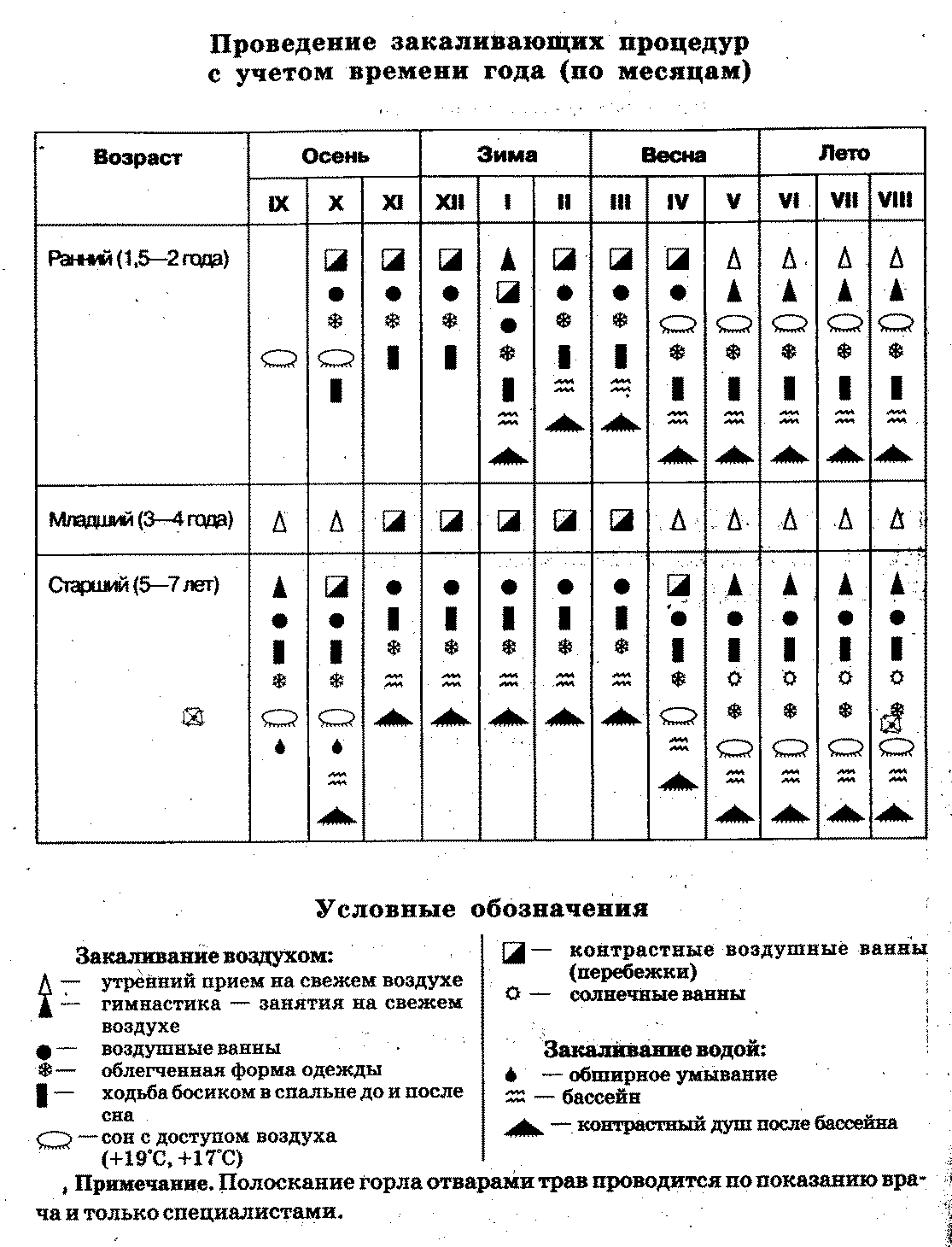 Приложение № 5Карта индивидуального физического развития и физической подготовленности ребёнкаФамилия, имя, отчество _______________________________________________Год рождения ________________________________________________________Год поступления в детский садик _______________________________________М – мальчики. Д – девочкиВывод ____________________________________________________________________________________________________________________________________________________________________________________________________________Методические рекомендации____________________________________________________________________________________________________________________________________________________________________________________________________________Приложение № 6Карта физической подготовленности детей дошкольного возрастаПриложение № 7Список физкультурного оборудования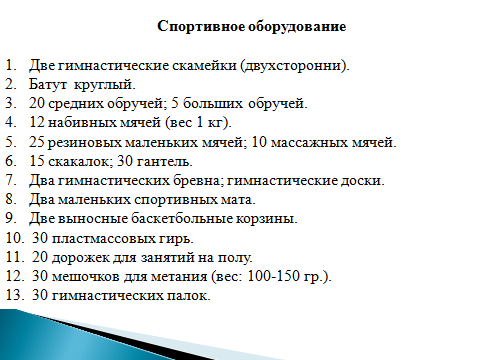 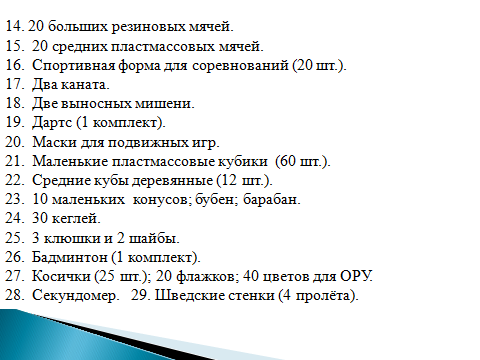 Приложение № 8Нормативные требования к физкультурно - оздоровительной среде ДОО1.Общие основания подбора материалаПодбор оборудования определяется задачами как физического, так и всестороннего воспитания детей. В детском саду необходимо иметь достаточное количество физкультурного оборудования для обеспечения детей благоприятным уровнем двигательной активности в процессе разных форм физического воспитания дошкольников. Многообразие оборудования и пособий дает возможность продуктивно его использовать в разных видах занятий по физической культуре, при этом создавая их вариативное содержание для развития произвольности движений детей, их самостоятельности и творческих замыслов. Необходимо, чтобы оборудование (размеры, габариты и вес предметов) соответствовало возрастным особенностям детей и их антропометрическим показателям. Количество оборудования определяется из расчета активного участия всех детей в процессе разных форм двигательной активности. Габариты и вес переносного оборудования должны быть соразмерены с возможностями детей.Одним из важных требований к отбору оборудования является обеспечение безопасности детей при его использовании. Каждое пособие должно быть устойчивое и прочное. С целью обеспечения страховки, предотвращения травматизма у детей во время занятий по физической культуре необходимо иметь хорошие крепления и гимнастические маты. 
Материалы, из которых изготовлено оборудование, должны отвечать гигиеническим требованиям, быть экологически чистыми и прочными. 
Разнообразие форм, цвета физкультурного оборудования должно способствовать воспитанию художественного вкуса у детей. Наиболее предпочтительны для окраски оборудования нежные пастельные тона. 
Целесообразно комплектовать оборудование в соответствии с разными видами движений, физических упражнений, подвижных и спортивных игр. С помощью оборудования и пособий должно обеспечиваться правильное выполнение разнообразных комплексов физических упражнений (общеразвивающих, упражнений в основных видах движений), а также целенаправленное формирование различных физических качеств (ловкости, гибкости, силы, выносливости, скоростных и скоростно-силовых качеств). 
Большинство физкультурных пособий используется детьми в процессе выполнения физических упражнений и подвижных игр. Поэтому в комплекты оборудования должны входить самые разнообразные предметы: крупногабаритные (гимнастические скамейки, лестницы, бумы и др.), переносные и стационарные, изготовленные из разных материалов (дерева, резины, пластмассы и т. п.), мелкие (резиновые кольца, мячи, шары, обручи и т.п.). Наличие в комплектах разнообразного оборудования обусловлено спецификой построения и содержания разных видов занятий по физической культуре (утренняя гимнастика, корригирующая гимнастика после дневного сна, занятие по физической культуре, игры и упражнения на воздухе и в помещении, физкультурные досуги и праздники). В связи с тем, что дошкольным учреждениям приходится самостоятельно обеспечивать себя необходимым оборудованием важно при его подборе учитывать рекомендации, которые достаточно полно раскрыты в аннотированном перечне Т. И. Осокиной, Е. А. Тимофеевой, М. А. Руновой "Физкультурное и спортивно-игровое оборудование для дошкольных образовательных учреждений", Москва, "Мозаика-Синтез", 1999.При подборе физкультурного оборудования существенное значение имеет учет особенностей физического развития детей и возрастных этапов формирования моторики. Поэтому в предлагаемом пособии оборудование подобрано в соответствии с возрастными группами. Кроме того, для большинства предметов физкультурного оборудования указаны размеры, соответствующие основным параметрам возрастного развития детей. 
Для рациональной организации двигательной активности детей дошкольного возраста важно обращать внимание на размещение оборудования по месту его использования (для определенных условий). Предлагаем примерный перечень физкультурного оборудования для групповых комнат и физкультурного зала.2.Общие принципы размещения материалов в групповом помещении. Физкультурные пособия важно разместить таким образом, чтобы они способствовали проявлению двигательной активности детей. Так, рядом с кукольным уголком можно поставить игрушки-двигатели (машины, тележки). Крупное физкультурное оборудование требует много места, поэтому его лучше расставить вдоль одной свободной стены. 
Педагогам следует помнить, что у малышей быстро падает интерес к одному и тому же пособию. Поэтому все имеющиеся пособия нежелательно держать в групповой комнате. Лучше вносить их постепенно, чередуя их. Мелкие пособия следует держать в открытых ящиках так, чтобы дети могли свободно ими пользоваться. Для хранения физкультурных пособий в групповых комнатах может быть использована секционная мебель с выдвижными ящиками или тележка "Физкультурный уголок". У детей второй младшей группы быстро падает интерес к одному и тому же пособию, поэтому советуем постоянно его обновлять (перестановка его с одного места на другое, внесение нового пособия и т. д.). Крупное оборудование требует много места, поэтому его лучше расставить вдоль стен.Мелкое физкультурное оборудование (массажные мячи, шарики, резиновые кольца и др.) следует держать в корзинах или открытых ящиках таким образом, чтобы дети могли им свободно пользоваться. 
В средней возрастной группе необходимо иметь "Физкультурный уголок" -тележку на колесах. В нем находятся короткие гимнастические палки, геометрические формы, массажные мячи, плоские обручи, кольца. «Физкультурный уголок» располагается в углу комнаты. Такие пособия, как мячи разных размеров, мячи-утяжелители, наборы (серсо, кегли, кольцеброс, шнуры), следует хранить в открытом виде в ящиках, которые располагаются вдоль стены. Гимнастические модули и мячи важно расположить у стен, где нет батарей. В средней группе хорошо иметь деревянную стенку (высота 150 см) для формирования правильной осанки, расположенную возле входной двери группы. С целью развития интереса у детей к разным видам упражнений с использованием пособий следует некоторые предметы и пособия хранить в кладовой комнате, что позволяет обновлять материал в группе. 
Оборудование для спортивных игр желательно хранить в секционном шкафу или в закрытых ящиках.Обручи, скакалки, шнуры советуем разместить на крюках одной свободной стены в группе. Физкультурное оборудование располагается в группе так, чтобы дети могли свободно подходить к нему и пользоваться им. Приложение № 9Набор физкультурного оборудования для физкультурного уголка в средней группеПриложение № 10Набор  оборудования для физкультурного зала(недостающие приобрести)Окончание см. на стр. 65Начало см. на стр. 63УТВЕРЖДЕН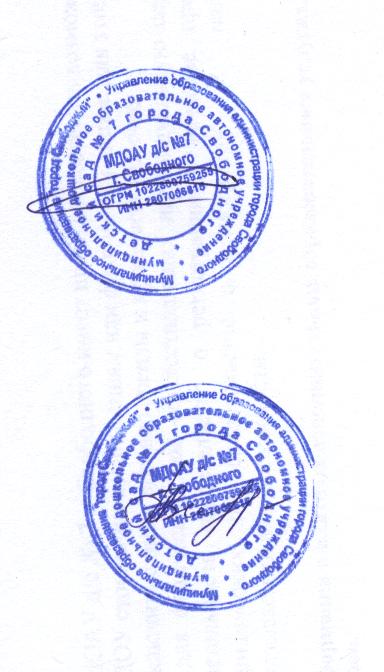 на педагогическом советеМДОАУ д/с № 7 г. Свободного «31» августа 2017 годПротокол № 1 от  «31» августа 2017годСОГЛАСОВАНОЗаведующий МДОАУ д/с № 7 г. Свободного_______________ Н.В. Никишина«31» августа 2017 год1. Целевой раздел………………………………………………………...…..............1.1. Пояснительная записка……………………………………………...............1.1.1. Цели и задачи реализации рабочей программы «Физическое развитие»…………………………………………………..…………................1.1.2. Принципы и подходы к формированию рабочей программы «Физическое развитие»……………………………………………................1.1.3. Значимые характеристики для разработки и реализации рабочей программы «Физическое развитие»……………………..............1.2. Планируемый результат освоения рабочей программы «Физическое развитие»………………………………………………...…………………………..12.1.Целевые ориентиры образования среднего дошкольного возраста……………………………………………………………………….......1.2.2. Результативность  освоения рабочей программы«Физическое развитие»……………………………………………………………………...…...2. Содержательный раздел...............................................................................2.1. Образовательная деятельность в соответствии с направлением«Физическое развитие» детей среднего возраста…………………….........         2.1.1. Содержание психолого-педагогической работы……………..2.1.2. Формирование начальных представлений о здоровом образе жизни……………………………………………………………...…...............2.1.3. Физическая культура…………………….…………………..............2.2. Описание форм, способов, методов и средств реализации рабочей программы «Физическое развитие»………………………………….........2.2.1. Психолого-педагогическиеусловия реализации рабочей программы…………….………………………………………….....................2.1.2.Создание условий для физического развития………………..……Методические рекомендации по работе с детьми ……….…………..2.1.3. Взаимодействие детского сада с семьёй…………..……………3. Организационный раздел…………………………………………..……………..3.1. Проектирование образовательного процесса в соответствии с контингентом воспитанников………………….………………………….........3.1.1. Система профилактической работы по оздоровлению дошкольников  среднего возраста…………………………………………3.1.2. Модель организации воспитательно-образовательного процессагруппы…………………………………………………………......3.1.3. Максимально доступный объём нагрузки ООДи оздоровительной гимнастики…………………………………………….3.1.4. Режим двигательной активности детей………………………...3.1.5. Циклограмма деятельности на неделю инструктора по физической культуре на учебный год………………………..….………...3.1.6. Информационно-методическое обеспечение рабочей программы «Физическое развитие» .....................................................Списокиспользованных источников………………………………………45781014151617181818193434363737394040424344454850ПриложенияПриложение № 1 Презентация рабочей программы на CD-дискеПриложение № 2Список совместных мероприятий, конкурсов и выставок с семьёй, детьми и педагогами Приложение № 3Перспективный план спортивных досуговПриложение № 4Проведение закаливающих процедур с учётом времени года по месяцам Приложение № 5Карта индивидуального физического развития и физической подготовленности ребёнкаПриложение № 6Карта физической подготовленности детей дошкольного возрастаПриложение № 7Список физкультурного оборудованияПриложение № 8 Нормативные требования к физкультурно-оздоровительной среде ДООПриложение № 9Набор физкультурного оборудования для физкультурного уголка в специализированной группеПриложение № 10Набор оборудования для физкультурного залаГруппа,возрастЧБДГруппа здоровьяГруппа здоровьяГруппа здоровьяГруппа здоровьяЛор-патологииЗаболеванияопорно-двигательного аппаратаДругиеГруппа,возрастЧБДIIIIIIдругаяЛор-патологииЗаболеванияопорно-двигательного аппаратаДругиеспециализированная,4-5 года****21*************МесяцНеделяОРУОВД(№ - занятия, № 3* - на свежем воздухе)Подвижные (п/и)и  игры малойподвижности (м/п),игровое задание (и/з)сентябрь1без предметов № 1, 2- равновесие, ходьба и бег между двумя линиями, руки при ходьбе на пояс, при беге руки свободно балансируют№ 1- прыжки, подпрыгивание на двух ногах на месте с поворотом кругом вправо и влево  № 2 - прыжки на двух ногах, продвигаясь до кубикап/и «Найди себе пару»и/з «Идём за мишкой»сентябрь1без предметов№ 3*: игровое упражнение «Не пропусти мяч»; «Не задень»п/и «Автомобили»м/и «Найдём воробышка»сентябрь2с флажками (цветами)№ 1, 2- прыжки да двух ногах на месте «Достань до предмета»№ 1, 2 – прокатывание мяча друг другу из стойки на коленях сидя на пятках№ 2 – ползание на четвереньках по прямойп/и «Самолёты»и/з «Ходьба в колонне по одному за пилотом»сентябрь2с флажками (цветами)№ 3: игровое задание «Прокати обруч»; «Вдоль дорожки»п/и «Найди себе пару»и/з – ходьба в колонне из парсентябрь3с большим мячом№ 1 – прокатывание мяча друг другу двумя руками  из стойки на коленях№ 1 – ползание по шнур, не касаясь руками пола№ 2 – лазанье под дугу в группировке на корточках№ 2 – бросание мяча вверх и ловля его двумя руками№ 2 – прыжки на двух ногах между кубикамип/и «Огуречик, огуречик…»и/з – ходьба в колонне по одному (марш, на носочках, с различным положение рук)сентябрь3с большим мячом № 3:  игровое задание «Мяч через сетку»; «Кто быстрее добежит до кубика»п/и «Воробышки и кот»задание – ходьба в парахсентябрь4с кольцом№ 1 – лазанье под шнур, не касаясь руками пола, в группировке на корточках№ 1 – ходьба на носках по доске, лежащей на полу№ 2 – равновесие , ходьба по доске с перешагиванием через кубики, руки на поясе№ 2 – лазанье под шнур с опорой на ладони и колени№ 2 – прыжки на двух ногах, продвигаясь вперёдп/и «Идём гулять»м/п «Где постучали»сентябрь4с кольцом № 3: игровое задание «перебрось – поймай»; «Успей поймать»; «Вдоль дорожки»п/и «Огуречик, огуречик…»- ходьба в парахоктябрь1с косичками№ 1 – равновесие, ходьба по гимнастической скамейке, руки на поясе, на середине присесть , руки в стороны№ 1 – прыжки на двух ногах, продвигаясь вперёд до предмета№ 2 – равновесие, ходьба по гимнастической скамейке с мешочком на голове, руки на поясе№ 2 – прыжки на двух ногах до косички, перепрыгнуть через неё п/и «Кот и мыши»- ходьба в колонне по одному на носках,  как «мышки».за «котом»октябрь1с косичками№ 3: игровые задания «Мяч через шнур (сетку)»; «Кто быстрее доберётся до кегли»	п/и «найди свой цвет!»- ходьба в парахоктябрь2без предмета№ 1, 2 – прыжки из обруча в обруч на двух ногах№ 1 – прокатывание мячей друг другу из стойки на коленях№ 2 – прокатывание мяча между предметами, в среднем темпеп/и «автомобили»и/з «автомобили поехали в гараж»октябрь2без предмета№ 3: игровые задания «Подбрось – поймай»; «Кто быстрее» (эстафета)п/и «Ловишки»- ходьба в колонне в парахоктябрь3с большим мячом№ 1 – прокатывание мяча в прямом направлении№ 1 – лазанье под шнур, не касаясь руками пола№ 2 – лазанье под дугу № 2 – прыжки на двух ногах через линии№ 2 – подбрасывание мяча двумя руками и ловля его двумя рукамип/и «У медведя во бору»м/и «Угадай, где спрятано»октябрь3с большим мячом№ 3: игровые задания «Прокати – не урони»; «Вдоль дорожки»п/и «Цветные автомобили»и/з «Автомобили поехали в гараж»октябрь4с кеглей№ 1 – подлезание под дугу, не касаясь руками  № 1 – равновесие, ходьба по доске, положенной на полу и перешагивание через кубики№ 1 – прыжки на двух ногах между предметами№ 2 – лазанье под шнур, с мячом в руках, затем выпрямиться, подняв мяч и опустить№ 2 – прокатить мяч по дорожке в прямом направление, за тем пробежать за мячом по дорожкеп/и «Кот и мыши»м/и «Угадай кто позвал?»октябрь4с кеглей№ 3: игровые задания «Подбрось – поймай»; « Мяч в корзину»; «Кто скорее по дорожке»п/и «Лошадки»- ходьба параминоябрь1с кубиками№ 1 – равновесие, ходьба по гимнастической скамейке, перешагивая через кубики№ 1 – прыжки на двух ногах, продвигаясь вперёд между кубиками№ 2 – равновесие, ходьба по гимнастической скамейке с мешочком на голове, руки в стороны№ 2 – прыжки на двух ногах через линии№ 2 – бросание мяча вверх и ловля его двумя руками (средний мяч), в произвольном темпеп/и «Салки»м/и «Найди и промолчи»ноябрь1с кубиками№ 3: игровые задания «Не попадись»; «Поймай мяч» п/и «Кролики»- ходьба параминоябрь2без предмета№ 1 – прыжки на двух ногах через 5-6 линий№ 1 – прокатывание мячей друг другу из исходного положения на коленях№ 2 – прыжки на двух ногах, продвигаясь вперёд между предметами№ 2 – перебрасывание мяча друг другу, стоя в шеренгах, двумя рукамип/и «Самолёты»и/з «За пилотом»ноябрь2без предмета№ 3: игровые задания «Не попадись»; «Догони мяч»п/и «Найди себе пару»- ходьба в колонне по одному по тропинкеноябрь3с большим мячом№ 1, 2 – броски мяча о пол и ловля его двумя руками, на месте№ 1 – ползание по гимнастической скамейке с опорой на ладони и колени№ 2 – ползание в шеренгах в прямом направлении с опорой на ладони и ступни№  2 – прыжки на двух ногах между предметами  п/и «Лисы и куры»м/и – по выбору детейноябрь3с большим мячом№ 3: игровые задания «Не задень»; «Передай мяч»п/и «Догони пару»- ходьба в колонне по одному по тропинкеноябрь4с флажками (цветами)№ 1 – ползание по гимнастической скамейке на животе, подтягиваясь двумя руками, хват рук с боков скамейки№ 1 – равновесие, ходьба по гимнастической скамейке боком приставным шагом, руки на поясе№ 2 - равновесие, ходьба по гимнастической скамейке боком приставным шагом, руки на поясе, на середине скамейке присесть, руки вынести вперёд№ 2 – ползание по гимнастической скамейке с опорой на ладони и колени№ 2 – прыжки на двух ногах до кубикап/и «Цветные автомобили»и/з «Ходьба в колонне за полицейским» ноябрь4с флажками (цветами)№ 3: игровые задания «Пингвины»; «Кто дальше бросит»  п/и «Самолёты»м/и – по выбору детейдекабрь1с платочками№ 1 – равновесие, ходьба по шнуру, положенному прямо, приставляя пятку одной ноги к носку другой, руки на поясе№ 1 – прыжки через 4-5 брусков, помогая себе взмахом рук№ 2 – равновесие, ходьба по шнуру, положенному по кругу№ 2 – прыжки на двух ногах через 5-6 шнуров№ 2 – прокатывание мяча между предметамип/и «Лиса и куры»м/и «Найдём лису»декабрь1с платочками№ 3: игровые задания «Весёлые снежинки»; «Кто быстрее до снеговика» п/и «Кто дальше бросит»- ходьба «змейкой» между постройкамидекабрь2с малым мячом№ 1, 2 – прыжки со скамейки на резиновую дорожку№ 1, 2 – прокатывание мяча между предметами№ 2 – бег по дорожке п/и «Два мороза»м/и «Берегите ручки от Мороза»декабрь2с малым мячом№ 3: игровые задания «Пружинка»; «Разгладим снег»п/и «Весёлые снежинки»м/и «Берегите ручки от Мороза»декабрь3без предмета№ 1 – перебрасывание мячей друг другу, способом двумя руками снизу№ 1 – ползание на четвереньках по гимнастической скамейке с опорой на ладони и колени № 2 - перебрасывание мячей друг другу, способом руками из-за головы№ 2 – ползание в прямом направлении на четвереньках с опорой на ладони и стопы№ 2 – ходьба с перешагиванием через набивные мячи, высоко поднимая колени, руки на поясеп/и «Зайцы и волк» м/и «Где зайка спрятался»декабрь3без предмета№ 3: игровые задания «Кто дальше»; « Снежная карусель» п/и «Мороз красный нос»- ходьба между постройкамидекабрь4с кубиками№ 1 – ползание по гимнастической скамейке на животе, хват руками с боков скамейки№ 1 – равновесие, ходьба по гимнастической скамейке боком приставным шагом, руки за головой№ 2 – ползание по гимнастической скамейке с опорой на ладони и колени№ 2 – равновесие, ходьба по гимнастической скамейке, руки в стороны, на середине присесть, хлопнуть в ладоши№ 2 – прыжки на двух ногах до лежащего на полу обруча , в обруч и из обручап/и «Птички и кошка»м/и «Найдём птичку»декабрь4с кубиками№ 3: игровые задания «Пингвины идут»; «По снежному валу»	п/и «Снайперы»- ходьба парамиянварь1с обручем № 1 – равновесие, ходьба по канату: пятки на канате, носки на полу, руки на поясе№ 1 – прыжки на двух ногах, продвигаясь вперёд , вдоль каната и перешагивая через него справа и слева№ 2 – равновесие, ходьба по канату: носки на канате, пятки на полу, руки за головой№ 2 – прыжки на двух ногах, перепрыгивание через канат справа и слева, продвигаясь вперёд, помогая взмахом рук№ 2 – подбрасывание мяча вверх и ловля его двумя рукамип/и «Кролики»м/и «Найдём кролика»январь1с обручем№ 3: игровые задания «Снежинки-пушинки»; «Кто дальше»п\и «Два мороза»- ходьба «змейкой»январь2с средним мячом № 1 – прыжки с гимнастической скамейки№ 1 – перебрасывание мячей друг другу с расстояния 2 м, способом – двумя руками снизу№ 2 – отбивание малого мяча одной рукой о пол№ 2 – прыжки на двух ногах, продвигаясь вперёд, ноги врозь и ноги вместе№ 2 – равновесие, ходьба на носках между предметамип/и «Найди себе пару»м/и «Берегите дети носик от Мороза»» январь2с средним мячом № 3: игровые задания «Снежная карусель»; «Прыжки к ёлке» п/и «Кролики»м/и - по выбору детейянварь3с косичкой№ 1 – отбивание мяча о пол№ 1 – ползание по гимнастической скамейке с опорой на ладони и ступни№ 2 – прокатывание мячей друг другу в парах№ 2 – ползание в прямом  направлении на четвереньках с опорой на ладони и ступни№ 2 – прыжки на двух ногах справа и слева от шнура, продвигаясь вперёдп/и «Лошадки»– ходьба прогулочным шагом по залуянварь3с косичкой№ 3: игровые задания «Кто дальше бросит»; «Перепрыгни – не задень»	п/и «Кто быстрее»и/з – «пингвины» на прогулкеянварь4с обручем № 1 – лазанье под шнур боком, не касаясь руками пола№ 1 – равновесие, ходьба по гимнастической скамейке с мешочком на голове, руки на пояс№ 2 – лазанье под шнур, не касаясь руками пола, прямо и боком№ 2 – равновесие, ходьба по гимнастической скамейке боком приставным шагом, руки на поясе№ 2 – прыжки на двух ногах между предметами п/и «Автомобили»м/и «Найдём машинки»январь4с обручем№ 3: игровые задания «Кто дальше бросит»; «Бочком, бочком» п/и «Зайка беленький замёрз»- ходьба парами по тропинкефевраль1без предмета№ 1 – равновесие, ходьба по гимнастической скамейке, на середине остановиться, поворот кругом№ 1 – прыжки через бруски№ 2 – ходьба, перешагивая через предметы, высоко поднимая колени, руки на поясе№ 2 – прыжки через шнур, положенный вдоль зала, (слева на право)№ 2 – перебрасывание мячей друг другу, стоя в шеренгах (двумя руками снизу)п/и «Котята и щенята»м/и  - по выбору детейфевраль1без предмета№ 3: игровые задания «Змейкой»; «Добрось до кегли»  п/и «Кто самый меткий»м/и «Берегите дети нос, заморозит его Мороз»февраль2на стульях№ 1 – прыжки из обруча в обруч на двух ногах (обручи друг от друга – 0,5 м)№  1 – прокатывание мячей между предметами № 2 – прыжки на двух ногах через 5-6 коротких шнуров (между ними 0,5 м)№ 2 – прокатывание мячей друг другу в шеренгах, стойка на коленях№ 2 – ходьба на носках, руки на поясе, в чередовании с обычной ходьбойп/и «У медведя во бору»- ходьба с хлопком над головойфевраль2на стульях№ 3: игровые задания «Покружись»; «Кто дальше бросит»  п/и «Охота на оленей» - ходьба «по – оленьи»февраль3с большим мячом№ 1 – перебрасывание мячей друг другу№ 1 – ползание по гимнастической скамейке на четвереньках, с опорой на ладони и ступни№ 2 – метание мешочков в вертикальную цель№ 2 – ползание по гимнастической скамейке с опорой на ладони и колени№ 2 – прыжки на двух ногах между предметамип/и «Воробышки и автомобиль»и/з «Соберём мячи в мешок»февраль3с большим мячом№ 3: игровые задания «кто дальше бросит снежок»; «Найдём Снегурочку» 		п/и «На перегонки»- ходьба в парахфевраль4с гимнастической палкой№ 1 – ползание по гимнастической скамейке с опорой на ладони и колени№ 1 – равновесие, ходьба, перешагивая через набивные мячи, высоко поднимая колени, руки на пояс№ 2 – ползание по гимнастической скамейке с опорой на ладони и ступни № 2 – равновесие, ходьба по гимнастической скамейке боком приставным шагом: на середине скамейке присесть, руки вынести вперёд№ 2 – прыжки на правой и левой ноге, используя взмах рукп/и «Перелёт птиц»и/з «Летает не летает»февраль4с гимнастической палкой № 3: игровые задания «Точно в цель»; «Туннель»  п/и «Полярная сова»и/з «Найдём снежинку»март1без предмета№ 1 – ходьба на носках между предметами№ 1 – прыжки через шнур справа и слева, продвигаясь вперёд№ 2 – равновесие, ходьба и бег по наклонной доске№ 2 – прыжки на двух ногах через короткую скакалкуп/и «Перелёт птиц»и/з «Найди и промолчи»март1без предмета№ 3: игровые задания «Ловищки»; «Быстрые и ловкие»; «Сбей кеглю»   п/и «Зайка беленький»м/и «Найдём зайку»март2с обручем№ 1, 2 – прыжки в длину с места№ 1, 2 – перебрасывание мячей через шнур, способом двумя руками из-за головы № 2 – прокатывание мяча друг другу из положения сидя, ноги врозьп/и «Бездомный заяц»м/и «Найди морковь для зайки» март2с обручем№ 3: игровые задания «Подбрось – поймай»; «Прокати – не задень»п/и «Лошадки»и/з «Угадай кто кричит?»март3со средним мячом№ 1, 2 – прокатывание мяча между предметами№ 1 – ползание по гимнастической скамейке на животе, подтягиваясь руками, хват рук с боков№ 2 – ползание по гимнастической скамейке с опорой на ладони и колени с мешочком на спине№ 2 – равновесие, ходьба по скамейке с мешочком на головеп/и «Самолёты»м/и - по выбору детеймарт3со средним мячом№ 3: игровые задания «На одной дорожке вдоль дорожки»; «Брось через верёвочку» п/и «Самолёты»м/и - по выбору детеймарт4с флажками (цветами)№ 1 – ползание по гимнастической скамейке с опорой на ладони и ступни№ 1 – равновесие, ходьба по доске, положенной на пол№ 1 – прыжки через 5-6 шнуров, положенных в одну линию, на двух ногах№ 2 – лазанье по гимнастической стенке и передвижение по третьей рейке. Затем спуск вниз№ 2 – ходьба по доске, лежащей на полу, на носках, руки на пояс№ 2 – прыжки на двух ногах через шнурып/и «Охотник и зайцы»м/и «Найдём зайку»март4с флажками (цветами)№ 3: игровые задания «Перепрыгни ручеёк»; «Бег по дорожке»  п/и «Ловкие ребята»м/и – по выбору детей апрель1без предмета№ 1 – равновесие, ходьба по доске, лежащей на полу, с мешочком на голове, руки в стороны№ 1 – прыжки на двух ногах через препятствия№ 2 – равновесие, ходьба по гимнастической скамейке боком приставным шагом с мешочком на голове№ 2 – прыжки на двух ногах через 5-6 шнуров (расстояние между ними 0,5 м)№ 2 – метание мешочков в горизонтальную цель правой и левой рукойп/и «Пробеги тихо»м/и «Угадай, кто позвал»  апрель1без предмета№ 3: игровые задания «прокати и поймай»; «Сбей булаву»п/и «У медведя во бору»м/и «Найдите два бочонка мёда» апрель2с кеглей№ 1 – прыжки в длину с места№ 1 – метание мешочков в горизонтальную цель№ 2 – прыжки в длину с места№ 2 – метание мячей в вертикальную цель с расстояния 1,5 м и способом от плеча№ 2 – отбивание мяча одной рукой и ловля его двумя рукамип/и «Совушка»и/з – ходьба в колонне по одному, на носках, переход на обычный шаг апрель2с кеглей№ 3: игровые задания «По дорожке»; «Не задень»; «Перепрыгни – не задень»п/и «Воробышки и автомобиль»м/и «Найдём воробышка» апрель3с большим мячом№ 1 – метание мешочком на дальность№ 1 – ползание по гимнастической скамейке с опорой на ладони и колени№ 2 – метание мешочков правой и левой рукой на дальность№ 2 – ползание по гимнастической скамейке с опорой на ладони и ступни№ 2 – прыжки на двух ногахп/и «Совушка»и/з – ходьба вокруг за  совушкой апрель3с большим мячом№ 3: «Успей поймать»; «Подбрось – поймай»п/и «Догони пару»- ходьба парами апрель4с косичкой№ 1 – равновесие, ходьба по доске, лежащей на полу, приставляя пятку одной ноги к носку другой. Руки на пояс№ 1 – прыжки на двух ногах из обруча в обруч (без расстояния)№ 2 – равновесие, ходьба по гимнастической скамейке приставным шагом. Руки на пояс; на середине присесть, вынести руки вперёд№ 2 – прыжки на двух ногах между предметами, поставленными в рядп/и «Птички и кошка» - релаксация по музыку апрель4с косичкой№ 3: игровые задания «Пробеги – задень»; «Накинь кольцо»; «Мяч в сетку»п/и «Догони пару»м/и «Встань за …»май1без предметов№ 1 – ходьба по доске, лежащей на полу, приставляя пятку одной ноги к носку другой, руки на пояс№ 1 – прыжки в длину с места через 5-6 шнуров№ 2 – равновесие, ходьба по гимнастической скамейке боком приставным шагом, на середине присесть№ 2 – прыжки в длину с места через шнуры (расстояние между ними 50 см)№ 2 – прокатывание мяча (большого) между кубиками «змейкой»п/и «Котята и щенята»- релаксация под музыкумай1без предметов№ 3: игровые задания 2Достань мяч»; « Перепрыгни ручеёк»; «Пробеги – не задень»  п/и «Ловишка с хвостиками»м/и «Кто тише»май2с кубиками№ 1 – прыжки в длину с места через шнур№ 1 – перебрасывание мячей друг другу, способом двумя руками снизу№ 2 – прыжки через короткую скакалку на двух ногах№ 2 – перебрасывание мячей друг другу в парах, способом двумя руками из-за головы№ 2 – метание мешочков на дальностьп/и «Котята и щенята»м/и – по выбору детеймай2с кубиками№ 3: игровые задания «Попади в корзину»; «Подбрось – поймай»п/и «Удочка»и/з «Найди рыбку»май3с гимнастической палкой № 1 – равновесие, ходьба по скамейке с мешочком на голове, руки  в стороны№ 1 – прыжки на двух ногах через шнур справа и слева, продвигаясь вперёд№ 2 – лазанье на гимнастическую стенку и спуск с неё№ 2 – равновесие, ходьба по доске, лежащей на полу, на носках, руки за головойп/и «Весёлые старты»и/з «Летает, не летает»май3с гимнастической палкой № 3: игровые упражнения «Подбрось – поймай»; «Кто быстрее по дорожке»п/и «Самолёты»м/и «Угадай, кто позвал»май4с большим мячом№ 1 – метание в вертикальную цель, с расстояния 1,5 – 2 м правой и левой рукой (способ от плеча)№ 1 – ползание по гимнастической скамейке на животе№ 2 – метание в вертикальную цель с расстояния 2 м№ 2 – ползание по гимнастической скамейке с опорой на ладони и ступни№ 2 –прыжки через короткую скакалкуп/и «Зайцы и волк»м/и «Найдём зайку и его морковь»май4с большим мячом№ 3: игровые задания «Не урони»; «Не задень»; «Бегом по дорожке»  п/и «Пробеги по дорожке»м/и «Кто ушёл?»месяц№п/пНазвание   игрыЦель игрысентябрь1.Птички и птенчикиРазвивать у детей  выполнение движений по сигналу. Упражнять в беге в разных направлениях не задевая друг другасентябрь2.Мыши в кладовойРазвивать у детей умение выполнять движения по сигналу.  Упражнять в беге, подлезании.сентябрь3.Лиса в курятнике Развивать, внимание, ловкость,  выполнение движений по сигналу. Упражнять в беге.сентябрь4.Кто бросит дальше мешочекРазвивать у детей умение действовать по сигналу. Упражнять в метании вдаль правой и левой рукой, в беге, в распознавании цвета. октябрь1.Найди свой цветРазвивать у детей внимание, умение различать цвета и действовать по сигналу. Упражнять ходьбе и  в беге.октябрь2.КроликиРазвивать у детей умение двигаться в коллективе, находить свое место на площадке. Упражнять в подлезание и в беге, прыжках на двух ногах.октябрь3.Воробышки и котРазвивать умение размещаться в пространстве и двигаться в коллективе, не задевая друг друга, а также действовать по сигналу. Упражнять в прыжках в глубину, с места в длину и в быстром беге. октябрь4Возьми, что хочешь, и поиграй, с кем хочешьРазвивать у детей: активность, инициативу, чувство дружбы. ноябрь1.Цветные автомобилиРазвивать у детей внимание, умение различать цвета и действовать по зрительному сигналу. Упражнять в беге, ходьбе. ноябрь2.Попади мешочком в кругРазвивать у детей умение действовать по сигналу. Упражнять в метании правой и левой рукой. ноябрь3.Два мячаРазвивать у детей  выполнение движений по сигналу. Упражнять в быстроте передачи мячаноябрь4.Найди, где спрятано!Развивать у детей  зрительную память, внимание. Упражнять в работе с коллективом.декабрь1.ТрамвайРазвивать у детей умение различать цвета и действовать по зрительному сигналу. Упражнять в беге и ходьбе в колонне.декабрь2.Котята и щенятаРазвивать ловкость ориентировку в пространстве.   Упражнять в лазанье, беге.декабрь3.Накинь кольцоРазвивать меткость, глазомер, координацию движений. Упражнять в метании.декабрь4Свободное местоРазвивать у детей умение выполнять движение по сигналу. Упражнять в быстром беге.январь1.Найди себе паруРазвивать у детей ориентировку в пространстве. Упражнять детей в беге. январь2.Поймай комараРазвивать у детей  умение согласовывать движения со зрительным сигналом. Упражнять в прыжках на месте.январь3.Кто быстрее добежит до флажка? Развивать у детей ловкость, сообразительность. Упражнять в беге.январь4.Коты и мышиРазвивать у детей ловкость, сообразительность. Упражнять в беге, в ходьбе.февраль1.У медведя во бору …Развивать у детей сообразительность, ориентировку в пространстве и ритмичность движений. Упражнять детей в беге и ловле.февраль2.Перепрыгнем через ручеекУпражнять прыжках с места в длину.февраль3.На прогулкуРазвивать у детей умение выполнять движение по сигналу. Упражнять в ходьбе. февраль4.БабочкиРазвивать у детей сообразительность, ориентировку в пространстве и ритмичность движений. Упражнять детей в беге иприседании.март1.Пробеги тихоРазвивать у детей умение действовать согласно правилам. Упражнять в легком беге на носках.март2.Огуречик, огуречик…Развивать у детей ритмичность движений. Упражнять в прыжках и в беге.март3. ПодаркиРазвивать  у детей  ритмичность движений, находчивость. Упражнять в ходьбе по кругу.  март4.ПоездРазвивать  у детей выполнять движение по сигналу, ритмичность движений, находчивость. Упражнять в ходьбе по кругу.  апрель1.СамолетыРазвивать у детей умение выполнять движения по сигналу, Упражнять в беге врассыпную. апрель2.Воробушки и автомобильРазвивать у детей ориентировку в пространстве. Упражнять в  беге и прыжках. апрель3.Что спрятано?Развивать у детей зрительную память, внимание.  апрель4. Охотники и зайцыРазвивать умение метать в подвижную цель. Упражнять детей в беге и лазанье.май1.ЛошадкиРазвивать у детей ловкость, сообразительность, чувство товарищества. Упражнять в беге колонной.май2.Принеси мячРазвивать у детей  наблюдательность, сообразительность и  выполнение движения по сигналу. Упражнять в беге по определенному направлению.май3.Зайцы и волкРазвивать у детей координацию движение, ориентировку в пространстве. Упражнять в беге и прыжках.май4.Где позвонили?Развивать у детей ловкость, сообразительность. Упражнять в беге, в ловле и в построении в круг.Полная семья5Неполная семья11Многодетная семья4Проблемная семья8Семья с опекуном1№п/пЗакаливающие процедурыМежсезонный периодЗимний периодЛетний период123451Прогулкадо 4 ч до -18 град.без ветра до 4 ч  от 4,5 ч 2Солнечные ванны******2 - 30 минот +20 град.3Общие воздушные ванны16-18 град.2-12 мин16-18 град.2-12 мин20-22 град.10-20 мин4Местные воздушные ванны (хождение босиком по профилактической дорожке в летний период)16-18 град.5 мин18 град.5 мин22 град.2 - 30 мин5Обливание водой рук до локтя после сна28-26 град.28-26 град.28-26 град.6Полоскание горла водой после обеда28 град.28 град.28 град.Совместная деятельностьвзрослого и ребёнкаСамостоятельная деятельность детейВзаимодействие с семьёй, социальными партнёрамиигра-занятие в помещении и на свежем воздухе	оздоровительная гимнастика утренняя	бодрящая гимнастика после дневного снавечерняя гимнастикатуристские прогулкитуристские мини-походы познавательные экскурсиисоревнования по туризму и физкультурепрофилактическая и дыхательная гимнастиказакаливающие процедурыспортивные досуги и праздникибеседы о ЗОЖпроектная деятельностьконкурсы и выставкиподвижные игрыспортивные игрымалой подвижности игрыэстафетыразвивающая игровая деятельностьработа по карте-схема на участкеупражнения на профилактику плоскостопияспортивные праздники и досуги	туристские прогулки и походыконсультациибеседымастер-классыинформационные буклеты и памяткипроектная деятельностьстендовая информациябеседы по ЗОЖпрезентация семейного опытаконкурсы и выставкиВозраст детейАктивный отдыхАктивный отдыхАктивный отдыхПродолжительность Игры-занятияПродолжительность Игры-занятияОздоровительная гимнастикаОздоровительная гимнастикаВозраст детейдосугПраздникДеньздоровьяв помещениина свежем воздухеОздоровительная гимнастикаОздоровительная гимнастикаВозраст детейдосугПраздникДеньздоровьяв помещениина свежем воздухеутренняяпосле сна4-5лет1 раз в мес.20 минут2 раза в годдо 45 минут1 раз в квартал2 занятия в неделю20– 25 минут1 занятие в неделю20 – 25 минут1 раз ежедневно6 – 8 минут1 разежедневно6 – 8 минутФормы работыВиды занятийКоличество и длительности (в мин.)Физкультурныеигры-занятия а) в помещении2 раза в неделю20-25Физкультурныеигры-занятия б) на свежем воздухе1 раз в неделю20-25Физкультурно-оздоровительная работа в режиме дняа) утренняя гимнастикаежедневно5-6Физкультурно-оздоровительная работа в режиме дняб) бодрящая гимнастика после дневного снаежедневно6-8Физкультурно-оздоровительная работа в режиме дняв) подвижные и спортивные игры и упражнения на прогулкеежедневно2 раза (утром и вечером)20-25Физкультурно-оздоровительная работа в режиме дняг)физкультминутки 9 (в средине статического занятия)3-5 ежедневно в зависимости от вида и содержания занятия  Активный отдыха) физкультурный досуг1 раз в месяц 20Активный отдыхб) физкультурный праздник2 раза в год до 45 мин.Активный отдыхв) день здоровья1 раз в кварталСамостоятельная двигательная деятельностьа) самостоятельное использование физкультурного и спортивно-игрового оборудованияежедневноСамостоятельная двигательная деятельностьб) самостоятельные подвижные и спортивные игрыежедневноВозраст детейТёплое время, тыс.Холодное время, тыс.4 года12,5-13,510-10,55 лет14-1511-12Дни неделиМероприятияМероприятияМероприятияДни неделиЕжедневная работаПервая половина дняВторая половина дняпонедельник08.00- 08.05 подготовка спортивного зала (групповой комнаты)08.12-08.20утренняя гимнастика в средней  группе 8.35-9.00- подготовка к НОД09.25 – 09.50НОД (в помещении)в средней группе 11.00 -  12.00работа по самообразованию12.30 – 13.30планирование работы по физической культуре15.00-15.08бодрящая гимнастика после дневного сна*вторник08.00- 08.05 подготовка спортивного зала (групповой комнаты)08.12-08.20утренняя гимнастика в средней  группе 8.45-9.15совместная работа с семьёйи медсестрой10.30-10.45 индивидуальная работа с детьми средней группы13.10-13.30 совместная деятельность с воспитателем группы15.00-15.08бодрящая гимнастика после дневного сна16.45-16.55 подготовка зала к проведению спортивных  досугов, развлечений и праздников17.05-17.55 проведение спортивных досугов, развлечений и праздниковсреда08.00- 08.05 подготовка спортивного зала (групповой комнаты)08.12-08.20утренняя гимнастика во II младшей  группе8.35-9.00- подготовка к НОД09.25 –09.50НОД в помещениисредняя группа13.15-14.15педсовет ДОУ14.30 – 14..55 индивидуальная работа с воспитателем11.00 -  12.00работа по самообразованию12.30 – 13.30планирование работы по физической культуре15.00-15.08бодрящая гимнастика после дневного сначетверг08.00- 08.05 подготовка спортивного зала (групповой комнаты)08.12-08.20утренняя гимнастика во II младшей  группе 8.35-9.00подготовка к НОД8.45-9.15совместная работа с семьёйи медсестрой 10.20-10.40 индивидуальная работа с детьми средней  группы13.20 -13.45 индивидуальная работа с воспитателем15.00-15.08бодрящая гимнастика после дневного сна17.00 – 17.30 индивидуальная работа с родителями.пятница08.00- 08.05 подготовка спортивного зала (групповой комнаты)08.12-08.20утренняя гимнастика в средней  группе11.05 – 11.25НОДна свежем воздухесредняя группа15.00-15.08бодрящая гимнастика после дневного сна№п/пНазвание, авторыГод издания, издательство1.ОТ РОЖДЕНИЯ ДО ШКОЛЫ. Примерная общеобразовательная программа дошкольного образования (пилотный вариант)/ Под ред.Н.Е.Вераксы, Т.С. Комаровой, М.А. Васильевой. – 3-е изд., испр. и доп. 2014М.: МОЗАИКА-СИНТЕЗ2.Физкультурные занятия в детском саду: Средняя группа (соответствует ФГОС)/ Л.И. Пензулаева2014М.: МОЗАИКА-СИНТЕЗ3.Оздоровительная гимнастика для детей 3-7 лет.Комплексы оздоровительной гимнастики/ Л.И. Пензулаева2010М.: МОЗАИКА-СИНТЕЗ4.Сборник подвижных игр.Для работы с детьми 2-7 лет/ Авт.-сост. Э.Я. Степаненкова2011М.: МЛЗАИКА-СИНТЕЗ5.Анатомия и физиология детей и подростков./ М.Р. Сапин, З.Г. Брыксина. – 4-е изд., перераб. и доп.2005М.: Издательский центр «Академия»6.Двигательная активность детей на прогулке зимой/ Т.Л. Жилина 2013Журнал:Инструктор по физкультуре - №1. – стр. 102-104.7.Физкультурно-оздоровительная работа детского сада в контексте новых федеральных требований./ Н.В. Микляева2011М.: УЦ ПЕРСПЕКТИВА8.Физкультурно-оздоровительная работа в ДОУ/ Н.В. Моргунова2007Воронеж: ЧП Лакоценин С. С9.Компилятивная программа «Мы – Туристы»/ А.А. Холодная2013Утверждена педагогическим советом МДОБУ д/с № 7 г. Свободного10.Туризм в детском саду. Учебно-методическое пособие/ Под ред. С.В. Кузнецовой2013Москва: Обруч11.Программа оздоровления детей дошкольного возраста. Методическое пособие/ М.Д. Маханёва2013 М.: ТЦ Сфера.    12.Карточки Игры с детьми на весенних и летних прогулках./ Д. Матиясевич2011Санкт-Петербург.  Издательство «Речь»13. КарточкиИгры с детьми на осенних и зимних прогулках/Д. Матиясевич2011Санкт-Петербург.  Издательство «Речь»14.КарточкиВесёлые считалки. / Н.В. Плотникова 2012Санкт-Петербург.  Издательство «Речь»1.Н.Е.Вераксы, ОТ РОЖДЕНИЯ ДО ШКОЛЫ/ Примерная общеобразовательная программа дошкольного образования (пилотный вариант)/ Под ред. Н.Е.Вераксы,Т.С. Комаровой, М.А. Васильевой. – 3-е изд., испр. и доп. – М.: МОЗАИКА-СИНТЕЗ – 2014 год2.Л.И. Пензулаева, Физкультурные занятия в детском саду: Младшая группа (соответствует ФГОС) – М.: МОЗАИКА-СИНТЕЗ – 2014 год3.Л.И. Пензулаева, Оздоровительная гимнастика для детей 3-7 лет/ Комплексы оздоровительной гимнастики – М.: МОЗАИКА-СИНТЕЗ – 2010 год4.Сборник подвижных игр/ Для работы с детьми 2-7 лет/ Авт.-сост. Э.Я. Степаненкова – М.: МОЗАИКА-СИНТЕЗ – 2011 год5.М.Р. Сапин, Анатомия и физиология детей и подростков./ З.Г. Брыксина. – 4-е изд., перераб. и доп. - М.: Издательский центр «Академия» - 2005 год6.Т.Л. Жилина,  Двигательная активность детей на прогулке зимой// Журнал: Инструктор по физкультуре - №1/2013 – стр. 102-104.7.Н.В. Моргунова, Физкультурно-оздоровительная работа в ДОУ - Воронеж: ЧП Лакоценин С. С – 2007 год8.Новый закон «Об образовании в РФ»/ авт.-сост. О.Е. Исаева. – Волгоград: Учитель. – 2014 год. – 68 с.№п/пНазваниеУчастникиМесяц12341.Фотоконкурс «Зачем к кострам уходят люди?»- посвящённый дню Туризма специализированная группа, педагоги и семья  сентябрь3.соревнования по детскому туризму«Приз деда Мороза»специализированная группа, педагоги  декабрь4.Фотовыставка «Спортивная семья»специализированная группа, педагоги и семья  январь5.Конкурс рисунков«Мы со спортом дружим!»желающие февраль - март6. III смотр-конкурс«На зарядку становись!»специализированная группа, педагоги  март6.Спартакиада«дошкольники против взрослых»специализированная группа, педагоги и семья  майГодыГруппа здоровьяРостМассаПрыжок в длину с местаПрыжок из обруча в обручБегБегБегБегБроски набивного мяча (1 кг) двумя руками из-за головыВыносливостьГодыГруппа здоровьяРостМассаПрыжок в длину с местаПрыжок из обруча в обручБроски набивного мяча (1 кг) двумя руками из-за головыВыносливостьГодыГруппа здоровьяРостМассаПрыжок в длину с местаПрыжок из обруча в обруч10 м10 м30 м30 мБроски набивного мяча (1 кг) двумя руками из-за головыВыносливостьГодыГруппа здоровьяРостМассаПрыжок в длину с местаПрыжок из обруча в обручмдмдБроски набивного мяча (1 кг) двумя руками из-за головыВыносливость№п/пФИОребёнкаОпределение быстротыОпределение быстротыОпределение быстротыОпределение быстротыВыносливостьВыносливостьВыносливостьВыносливостьСкоростно-силовые качестваСкоростно-силовые качестваСкоростно-силовые качестваСкоростно-силовые качестваБросок набивного мяча двумя руками из-заБросок набивного мяча двумя руками из-заБросок набивного мяча двумя руками из-заБросок набивного мяча двумя руками из-за№п/пФИОребёнкабег на 10 мбег на 10 мбег на30 мбег на30 мбег на дистанции, мбег на дистанции, мбег на дистанции, мбег на дистанции, мпрыжки в длину с местапрыжки в длину с местапрыжки в длину с местапрыжки в длину с местаБросок набивного мяча двумя руками из-заБросок набивного мяча двумя руками из-заБросок набивного мяча двумя руками из-заБросок набивного мяча двумя руками из-за№п/пФИОребёнкамдмдмдмдмдмдмдмдТип оборудования 
Наименование 
Размеры, масса 
Кол-во 
Для ходьбы, бега, равновесия 
Коврик массажный 
Длина 75 см, Ширина 70 см 
10 
Для ходьбы, бега, равновесия 
Шнур длинный 
Длина 150-см, Диаметр 2 см 
1 
Для прыжков 
Куб деревянный Ребро 20 см5 
Для прыжков 
Мяч-попрыгунчик 
Диаметр 50 см 
2 
Для прыжков 
Обруч плоский 
Диаметр 40 см 
3 
Для прыжков 
Палка гимнастическая короткая 
Длина 75-80 см 
10 
Для прыжков 
Скакалка короткая 
Длина 120-150 см 3 
Для катания, бросания, ловли 
Кегли 
5 
Для катания, бросания, ловли 
Кольцеброс (набор) 
2 
Для катания, бросания, ловли 
Мешочек с грузом большой 
Масса 400 г 2 
Для катания, бросания, ловли 
Обруч большой 
Диаметр 100 см 2 
Для катания, бросания, ловли 
Серсо (набор) 
1 
Для катания, бросания, ловли 
Шар цветной (фибропластиковый) 
Диаметр 20-25 см 
4 
Для ползания и лазанья 
Полукольцо мягкое 
Диаметр 120 см, Высота 30 см, Диаметр 5-6 см 
1 
Для общеразвивающих упражнений 
Колечко резиновое 
Диаметр 5-6 см 
10 
Для общеразвивающих упражнений 
Мешочек с грузом малый 
Масса 150-200 г 
10 
Для общеразвивающих упражнений 
Мяч-шар (цветной, прозрачный) 
Диаметр 10-12 см 5 
Для общеразвивающих упражнений 
Обруч малый 
Диаметр 55-65 см 
10 
Для общеразвивающих упражнений 
Шнур короткий 
Длина 75 см 10
Тип оборудования 
Наименование 
Размеры, масса 
Кол-во на группу 
Для ходьбы, бега, равновесия 
Балансиры разного типа 
2 
Для ходьбы, бега, равновесия 
Бревно гимнастическое напольное 
Длина 240 см Ширина верхней поверхности 10 см Высота 15 см 
2 
Для ходьбы, бега, равновесия 
Доска гладкая с зацепами 
Длина 250 см Ширина 20см Высота 3 см 
2 
Для ходьбы, бега, равновесия 
Доска с ребристой поверхностью 
Длина 150 см Ширина 20 см Высота 3 см 
2 
Для ходьбы, бега, равновесия 
Дорожка-балансир (лестница веревочная напольная) 
Длина 23 см Ширина 33 см Диаметр реек 5 см 
1 
Для ходьбы, бега, равновесия 
Дорожка-змейка (канат) 
Длина 200 см Диаметр 6 см 
2 
Для ходьбы, бега, равновесия 
Коврик массажный 
75 х 70 см 
5 
Для ходьбы, бега, равновесия 
Куб деревянный малый 
Ребро 20 см 
5 
Для ходьбы, бега, равновесия 
Модуль мягкий (комплект из 6-8 сегментов) 
3 
Для ходьбы, бега, равновесия 
Скамейка гимнастическая 
Длина 200-300 см Ширина 24 см Высота 25, 30, 40 см 
3 
Для прыжков 
Батут детский 
Диаметр 100-120 см 
2 
Для прыжков 
Гимнастический набор: обручи, рейки, палки, подставки, зажимы 
2 
Для прыжков 
Диск плоский 
Диаметр 23 см Высота 3 см 
10 
Для прыжков 
Дорожка-мат 
Длина 180 см 
1 
Для прыжков 
Козел гимнастический 
Высота 65 см Длина 40 см Ширина 30 см 
1 
Для прыжков 
Конус с отверстиями 
10 
Для прыжков 
Мат гимнастический складной 
Длина 200 см Ширина 100 см Высота 7 см 
1 
Для прыжков 
Мат с разметками 
Длина 190 см Ширина 138 см Высота 10 м 
2 
Для прыжков 
Скакалка короткая 
Длина 120-150 см 
5 
Для катания, бросания, ловли 
Кегли (набор) 
2 
Для катания, бросания, ловли 
Кольцеброс (набор) 
2 
Для катания, бросания, ловли 
Мешочек с грузом малый 
Масса 150-200 г 
5 
Для катания, бросания, ловли 
Мишень навесная 
Длина 60 см Ширина 60 см Толщина 1,5 см 
2 
Для катания, бросания, ловли 
Мяч средний 
10-12 см 
10 
Для катания, бросания, ловли 
Мяч утяжеленный (набивной) 
Масса 0,5 кг, 1,0 кг 
по 10 
Для катания, бросания, ловли 
Мяч для мини-баскетбола 
18-20 см 
5 
Для катания, бросания, ловли 
Мяч для массажа 
Диаметр 6-7 см, 10 см 
по 5 
Для катания, бросания, ловли 
Комплект для детских спортивных игр (сумка) 
1 
Для ползания и лазанья 
Дуга большая 
Высота 50 см, Ширина 50 см 
5 
Для ползания и лазанья 
Дуга малая 
Высота 30-40 см, Ширина 50 см 
5 
Для ползания и лазанья 
Канат с узлами 
Длина 230 см Диаметр 2,6 см Расст. между узлами 38 см 
1 
Для ползания и лазанья 
Канат гладкий 
270-300 см 
2 
Для ползания и лазанья 
Лестница деревянная с зацепами 
Длина 240 см, Ширина 40 см, Диаметр перекладин 3 см, Расст. между перекл. 22-25 см 
1 
Для ползания и лазанья 
Лабиринт игровой (6 секций) 
1 
Для ползания и лазанья 
Лестница веревочная 
Длина 270-300 см Ширина 40 см Диаметр перекладин 3 см 
2 
Для ползания и лазанья 
Стенка гимнастическая деревянная 
Высота 270 см
Ширина пролета 75, 80, 90 см 
1 
Для ОРУ
Тренажеры простейшего типа: детские эспандеры, диск "Здоровье", гантели, гири 
по 10 
Для ОРУ
Кольцо плоское 
Диаметр 18 см 
10 
Для ОРУ
Кольцо мягкое 
Диаметр 13 см 
10 
Для ОРУ
Лента короткая 
Длина 50-60 см 
20 
Для ОРУ
Массажеры разные: "Колибри", Мяч-массажер, "Кольцо" 
по 5 
Для ОРУ
Мяч малый 
6-8 см 
10 
Для ОРУ
Мяч утяжеленный (набивной) 
Масса 0,3 кг, 
10 
Для ОРУ
Обруч малый 
Диаметр 54-60 см 
10 
Для ОРУ
Палка гимнастическая короткая 
Длина 75-80 см 
10 
Для ОРУ
Ролик гимнастический 
10
